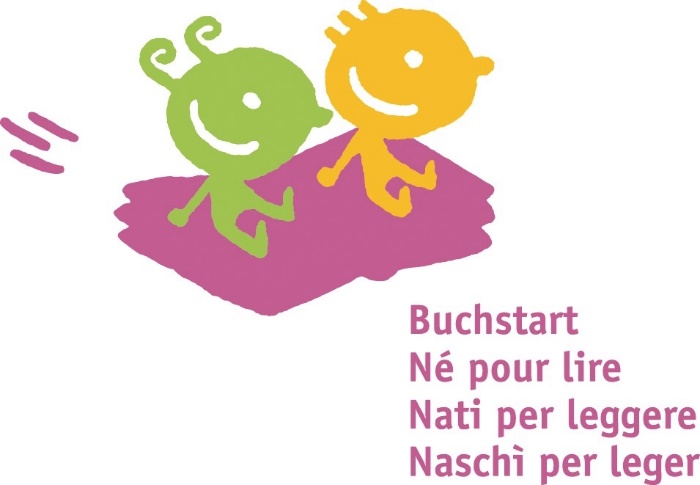 Geschichten, Verse und FingerspielFür Kinder von 9 Monaten bis 3 Jahremit den Leseanimatorinnen des BibliotheksteamsMontag 23. März 2020, 09.30 UhrFreitag, 3. Juli 2020, 09.30 UhrMontag, 21. September 2020, 09.30 UhrFreitag, 27. November 2020, 09.30 UhrDauer ca. 30 – 45 MinutenKostenlos, keine Anmeldung erforderlichBibliothek Hunzenschwil, UG alte Turnhalle (Eingang Nord)